ANALIZA 5 SIŁ PORTERA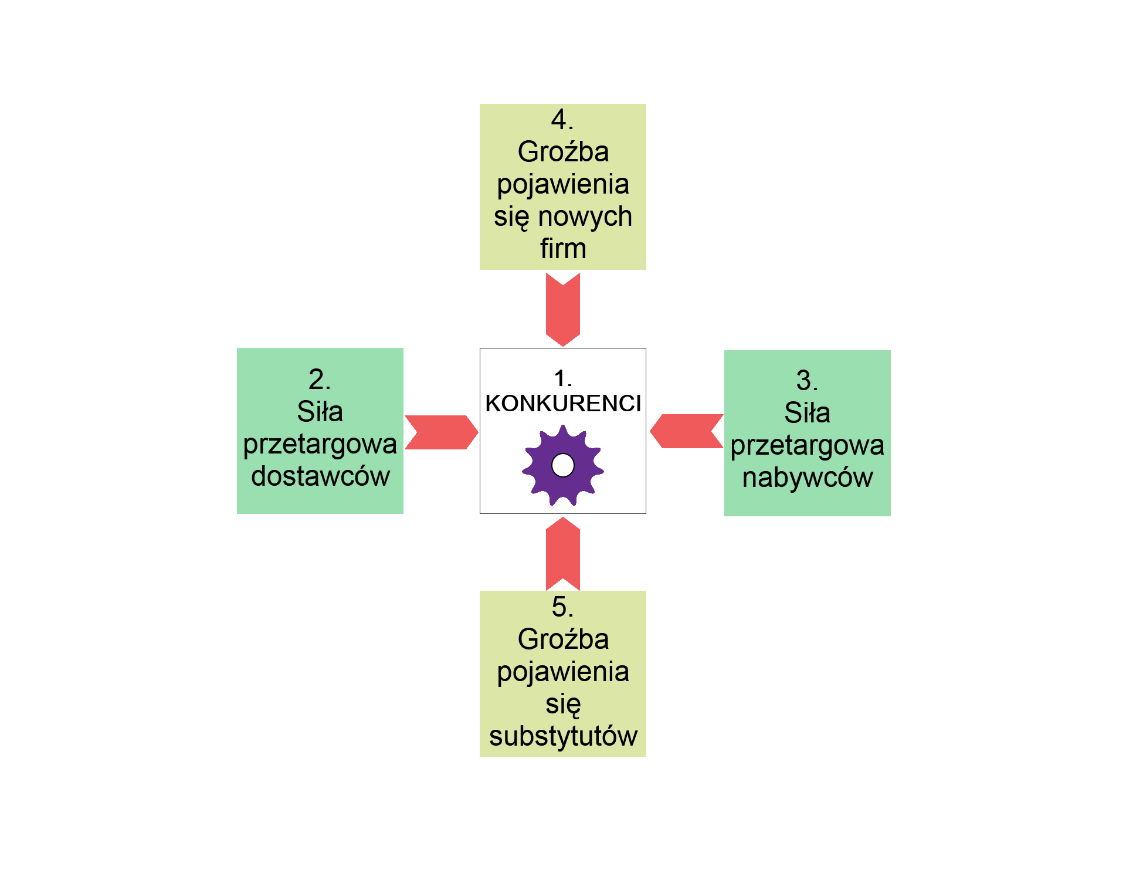 __________________________________________________________________	Na podstawie własnych obserwacji i dostępnych danych dokonujemy zestawienia informacji w ramach poszczególnych części analizy (3 KROKI). KROK 1: ANALIZA POSZCZEGÓLNYCH SIŁSiła 1: Konkurenci – opis wg następujących kryteriów lub podobnych: nazwa, forma organizacyjno-prawna, czas funkcjonowania na rynku, doświadczenie, kapitał, wielkość, renoma, wizerunek, rozpoznawalność, stopień nowoczesności technologii, oferta, marka, sposoby promowania, częstotliwość wprowadzania nowych produktów/usług na rynek, stosowane ceny, sposoby dystrybucji, jakość, stosowane technologie ekologiczne, itp. Można to zrobić w tabeli – kolumn wówczas utwórz tyle, ile zidentyfikowanych konkurentów, a wierszy tyle, ile kryteriów:Analizę konkurentów z wykorzystaniem przedstawionej tabeli można sporządzić w sposób opisowy.Można też sporządzić punktową ocenę zidentyfikowanych konkurentów (np. w skali 1-5, gdzie 1 oznacza najgorszą ocenę, a 5 najwyższą). Wówczas na końcu możemy zliczyć punkty i sporządzić ranking konkurentów – od najsilniejszego konkurenta do najsłabszego.Następnie oceniamy siebie według poszczególnych kryteriów i określamy, jaką pozycję na tle konkurentów zajmujemy my.Możemy także połączyć opis z ocenami i do takiej opcji zachęcam. Wówczas tabela wyników wygląda w następujący sposób:Warto także wziąć pod uwagę, jaka jest rotacja firm na rynku (w sektorze rynku). Im większa rotacja, tym trudniejsze warunki rynkowe dla firm młodych:……………………………………………………………………………………………………………………………………. ……………………………………………………………………………………………………………………………………. Siła 2: Siła przetargowa dostawców – w jakim zakresie narzucają warunki odbiorcom, czyli m.in. Tobie (im mniej jest dostawców, tym większą mają siłę przetargową, im więcej, tym Twoja siła przetargowa względem nich jest większa)……………………………………………………………………………………………………………………………………………………………………………………………………………………………………………………………………………………………………………………………………………………………………………………………………………………………………………..Siła 3: Siła przetargowa nabywców – w jakim zakresie narzucają warunki sprzedawcom, czyli m.in. Tobie (im więcej sprzedawców – do których m.in. Ty się zaliczasz  - tym większa jest siła przetargowa nabywców)……………………………………………………………………………………………………………………………………………………………………………………………………………………………………………………………………………………………………………………………………………………………………………………………………………………………………………..Siła 4: Groźba pojawienia się nowych firm na rynku – na ile warunki rynkowe pozwalają na wejście nowych firm na rynek (czy są dość łatwe, czy raczej trudne? Ile obecnie jest firm na rynku i w jakim tempie pojawiają się nowe? Czym są w stanie nam zagrozić? Czym? – trzeba się tu odnieść do naszych słabości zidentyfikowanych w analizie SWOT)………………………………………………………………………………………………………………………………………………………………………………………………………………………………………………………………………………………………………………………………………………………………………………………………………………………………………………..Siła 5. Groźba pojawienia się substytutów – czyli tych wszystkich produktów/usług, których wybór jest korzystniejszy dla klientów względem tych, które my oferujemy (jak duża jest to groźba? co te produkty/usługi mogą one mieć, czego my nie mamy – tu również należy się odnieść do naszych słabości zidentyfikowanych w analizie SWOT)………………………………………………………………………………………………………………………………………………………………………………………………………………………………………………………………………………………………Wszystkie siły można oceniać w skali punktowej według własnej skali i do tego wykorzystywać tabele podobne do tej wykorzystywanej do analizy konkurencji.KROK 2: ANALIZA BARIER WEJŚCIA I WYJŚCIABariery wejścia: Jakich zasobów potrzebujesz, aby wejść na wybrany rynek?:………………………………………………………………………………………………………………………………………………………………………………………………………………………………………………………………………………………………………………………………………………………………………………………………………………………………Bariery wyjścia: Co będzie Cię ograniczać (generować dodatkowe koszty) w przypadku, gdy zdecydujesz się wyjść z rynku?………………………………………………………………………………………………………………………………………………………………………………………………………………………………………………………………………………………………………………………………………………………………………………………………………………………………KROK 3: PODSUMOWANIEPodajemy najważniejsze dla nas informacje z analizy, wyciągamy wnioski i formułujemy zalecenia:Najważniejsze informacje:……………………………………………………………………………………………..……………………………………………………………………………………………..……………………………………………………………………………………………..……………………………………………………………………………………………..……………………………………………………………………………………………..………………………………………………………………………………………………….………………………………………………………………………………………………….Wnioski:…………………………………………………………………………………………………………………………………………………………………………………………………………………………………………………………………………………………………………………………………………………………………………………………………………………………………………………………………………………………………………….Zalecenia:1.	…………………………………………………………………………………………2.	…………………………………………………………………………………………3.	…………………………………………………………………………………………………………………………………………………………………………………………….………………………………………………………………………………………………….KonkurentKryterium…………..…………..…………..…………..…………..…….…….…….…….…….KonkurentKryterium…………..Ocena…………..Ocena…………..Ocena…………..Ocena…………..Ocena…….…….…….…….…….Suma ocen:Suma ocen:Suma ocen:Suma ocen:Suma ocen:Suma ocen: